Профессиональная подготовка водителей автотранспортных средств категории «C» (грузовые автомобили). 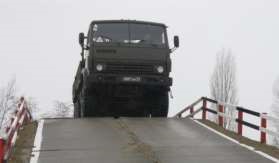 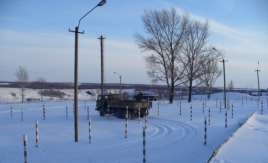 Категория «C» разрешает управление автомобилями, разрешенная масса которых превышает 3500 кг, за исключением относящихся к категории «D». Претендентам на получение прав категорий «C» на конец обучения должно быть не менее 18 лет. Обучение производится по программе, утвержденной Департаментом образования, в которую входит теоретический и практический курс подготовки водителя категории «C». Обучение 4 - 4,5 месяца  Теоретические занятия (Правила Дорожного движения, устройство автомобиля, правила оказания первой мед.помощи и др.), с 17.30 Практические занятия (вождение) на грузовых автомобилях в удобное для Вас время с 8.00 до 17.00  Для зачисление на обучение необходимо предоставить: Паспорт (ксерокопию паспорта). Одно фото 3x4 см. цветное или черно-белое. Медицинскую справку освидетельствования водителей (и ее ксерокопия). Произвести оплату не менее 50% на начало обучения. Стоимость обучения 45200 рублей.  Телефон учебной части: 2-67-68 